.Intro:  32 ctsSCT 1 : Step Lock Step Scuff, Step Lock Step, Step 1/2 Step, Full turn, StepSCT 2 : Hip Sways, Back Rock, 1/4 turn, Back Rock, 1/4 turn, Sailor 1/4RESTART on WALL 3 (begins facing 12:00) restart facing 3:00SCT 3 : Half Rumba box Touch, Half Rumba box, Side Together Side, Back Rock ,1/4SCT 4 : Coaster Step, Touch, Back Chassé, Side, Hitch 1/4 turn, Side ChasséMAGALI BÉRENGER A.K.A. MONTANA MAG montanamag38@gmail.comhttps://montanamag38.wixsite.com/montanamag http://countryagogo.free.fr/Copyright © Montana Mag Novembre 2017 Merci de ne pas modifier cette ficheAmerican Nights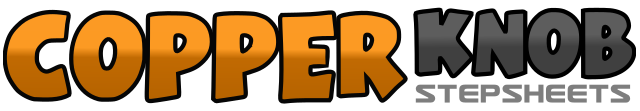 .......Count:32Wall:2Level:Intermediate.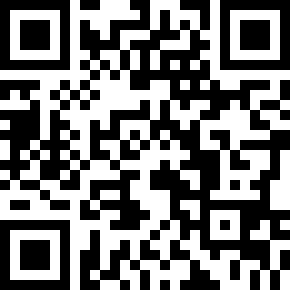 Choreographer:Magali Bérenger (FR) - November 2017Magali Bérenger (FR) - November 2017Magali Bérenger (FR) - November 2017Magali Bérenger (FR) - November 2017Magali Bérenger (FR) - November 2017.Music:American Nights - ParmaleeAmerican Nights - ParmaleeAmerican Nights - ParmaleeAmerican Nights - ParmaleeAmerican Nights - Parmalee........1 & 2 &Facing right fwd diagonal : Step RF fwd, Lock LF behind RF, Step RF fwd, Scuff LF3 & 4Facing left fwd diagonal : Step LF fwd, Lock RF behind LF, Step LF fwd5 & 6Step RF fwd, Pivot 1/2 turn left (4:30), Step RF fwd7 & 81/2 turn right stepping LF back (10:30),1/2 turn right stepping RF fwd, step LF fwd (4:30)1 & 2Squaring 6:00 : Step RF on right side with right Sway, left Sway (change weight on L), right Sway (change weight on R)3 & 4Rock LF back, Recover on RF, 1/4 turn right stepping LF back 9:005 & 6Rock RF back, Recover on LF, 1/4 turn left stepping RF on right side 6:007 & 8Cross LF behind RF, 1/4 turn left stepping RF fwd (3:00), Step LF on left side1 & 2 &Step RF on right side, Together on LF, Step RF fwd, Touch LF next to RF3 & 4Step LF on left side, Together on RF, Step LF fwd5 & 6Step RF on right side, Together on LF, Step RF on right side7 & 8Rock LF back, Recover on RF, 1/4 turn right stepping LF on left side 6:001 & 2 &Step RF back, Together on LF, Step RF fwd, Touch LF next to RF3 & 4Step LF back, Together on RF, Step LF back5 - 6Step RF on right side, Left Hitch rising arms (turning chest to 9 :00)7 & 8Step LF on left side , Together on RF, Step LF on left side